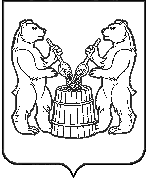 АДМИНИСТРАЦИЯ УСТЬЯНСКОГО МУНИЦИПАЛЬНОГО РАЙОНААРХАНГЕЛЬСКОЙ  ОБЛАСТИПОСТАНОВЛЕНИЕот  8  ноября 2022 года № 2107р.п. ОктябрьскийО внесении изменений в муниципальную программу «Развитие образования Устьянского района»  В соответствии со статьей 179 Бюджетного кодекса Российской Федерации, постановлениями администрации Устьянского муниципального района Архангельской области от 2 марта 2022 года №391 «Об утверждении Порядка разработки, реализации и оценки эффективности муниципальных программ Устьянского муниципального района», от 12 октября 2022 года №1878 «Об утверждении перечня муниципальных программ Устьянского муниципального округа, планируемых к реализации на 2023 год и плановый период 2024-2025 годы» администрация Устьянского муниципального района Архангельской области ПОСТАНОВЛЯЕТ:Внести изменения в муниципальную программу «Развитие образования Устьянского района», утвержденную постановлением администрации  МО «Устьянский муниципальный район» № 1736  от 23 декабря 2019 года:1.1. наименование муниципальной программы изложить в следующей редакции «Развитие образования Устьянского муниципального округа»; 1.2. муниципальную программу изложить в редакции согласно приложению к настоящему постановлению.Настоящее постановление разместить на официальном сайте администрации Устьянского муниципального района и системе ГАС «Управление».Настоящее постановление вступает в силу со дня его подписания и применяется с 1 января 2023 года.Глава Устьянского муниципального района                                      С.А. Котлов 